UNDERGRADUATE CURRICULUM COMMITTEE (UCC)
PROPOSAL FORM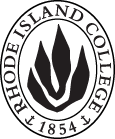 Cover page	roll over blue text to see further important instructions: please read.N.B. DO NOT USE HIGHLIGHT, JUST DELETE THE WORDS THAT DO NOT APPLY TO YOUR PROPOSALALL numbers in section (A) need to be completed, including the impact ones.B.  NEW OR REVISED COURSES    DELETE THE WORDS THAT DO NOT APPLY TO YOUR PROPOSAL within specific categories, but do not delete any of the categories. DO NOT use highlight. Delete this whole page if this proposal does not include a new or revised course.D. SignaturesD.1. ApprovalsChanges that affect General Education in any way MUST be approved by ALL Deans and COGE Chair.Changes that directly impact more than one department/program MUST have the signatures of all relevant department chairs, program directors, and relevant dean (e.g. when creating/revising a program using courses from other departments/programs). Check UCC manual 4.2 for further guidelines on whether the signatures need to be approval or acknowledgement.Proposals that do not have appropriate approval signatures will not be considered. Type in name of person signing and their position/affiliation.Send electronic files of this proposal and accompanying catalog copy to curriculum@ric.edu and a printed or electronic signature copy of this form to the current Chair of UCC. Check UCC website for due dates.D.2. AcknowledgementsA.1. Course or programMSCI 302 TEAM leadership MSCI 302 TEAM leadership MSCI 302 TEAM leadership MSCI 302 TEAM leadership Replacing A.2. Proposal typeCourse:  creation Course:  creation Course:  creation Course:  creation A.3. OriginatorFrank FarinellaHome departmentManagementManagementManagementA.4. RationaleThe Army Reserve Officers’ Training Corps (ROTC) Program is designed to train and qualify men and women for commissions as second lieutenants in the U.S. Army while they pursue an academic program of their choice. Rhode Island College students are able to enroll in ROTC courses listed below through Providence College’s Military Science and Leadership Department and Army ROTC program. RIC students sign up for these courses at RIC, through our Peoplesoft, and they get credit for these courses on their RIC transcripts. Somehow these courses were never included in our catalog, and this proposal seeks to fix this oversight.The Army Reserve Officers’ Training Corps (ROTC) Program is designed to train and qualify men and women for commissions as second lieutenants in the U.S. Army while they pursue an academic program of their choice. Rhode Island College students are able to enroll in ROTC courses listed below through Providence College’s Military Science and Leadership Department and Army ROTC program. RIC students sign up for these courses at RIC, through our Peoplesoft, and they get credit for these courses on their RIC transcripts. Somehow these courses were never included in our catalog, and this proposal seeks to fix this oversight.The Army Reserve Officers’ Training Corps (ROTC) Program is designed to train and qualify men and women for commissions as second lieutenants in the U.S. Army while they pursue an academic program of their choice. Rhode Island College students are able to enroll in ROTC courses listed below through Providence College’s Military Science and Leadership Department and Army ROTC program. RIC students sign up for these courses at RIC, through our Peoplesoft, and they get credit for these courses on their RIC transcripts. Somehow these courses were never included in our catalog, and this proposal seeks to fix this oversight.The Army Reserve Officers’ Training Corps (ROTC) Program is designed to train and qualify men and women for commissions as second lieutenants in the U.S. Army while they pursue an academic program of their choice. Rhode Island College students are able to enroll in ROTC courses listed below through Providence College’s Military Science and Leadership Department and Army ROTC program. RIC students sign up for these courses at RIC, through our Peoplesoft, and they get credit for these courses on their RIC transcripts. Somehow these courses were never included in our catalog, and this proposal seeks to fix this oversight.The Army Reserve Officers’ Training Corps (ROTC) Program is designed to train and qualify men and women for commissions as second lieutenants in the U.S. Army while they pursue an academic program of their choice. Rhode Island College students are able to enroll in ROTC courses listed below through Providence College’s Military Science and Leadership Department and Army ROTC program. RIC students sign up for these courses at RIC, through our Peoplesoft, and they get credit for these courses on their RIC transcripts. Somehow these courses were never included in our catalog, and this proposal seeks to fix this oversight.A.5. Date submitted1/18/2017 A.6. Semester effective A.6. Semester effective Fall 2017 Fall 2017A.7. Resource impactFaculty PT & FT: None, as taught at PCNone, as taught at PCNone, as taught at PCNone, as taught at PCA.7. Resource impactLibrary:NoneNoneNoneNoneA.7. Resource impactTechnologyNoneNoneNoneNoneA.7. Resource impactFacilities:NoneNoneNoneNoneA.8. Program impactNoneNoneNoneNoneNoneA.9. Student impactThese courses offer RIC students some interesting opportunities that can advance them toward graduation, while pursuing their academic degrees here at the college.These courses offer RIC students some interesting opportunities that can advance them toward graduation, while pursuing their academic degrees here at the college.These courses offer RIC students some interesting opportunities that can advance them toward graduation, while pursuing their academic degrees here at the college.These courses offer RIC students some interesting opportunities that can advance them toward graduation, while pursuing their academic degrees here at the college.These courses offer RIC students some interesting opportunities that can advance them toward graduation, while pursuing their academic degrees here at the college.A.10. The following screen tips are for information on what to do about catalog copy until the new CMS is in place; check the “Forms and Information” page for updates. Catalog page.   Where are the catalog pages?   Several related proposals?  Do not list catalog pages here. All catalog copy for a proposal must be contained within a single file; put page breaks between sections. Make sure affected program totals are correct if adding/deleting course credits.A.10. The following screen tips are for information on what to do about catalog copy until the new CMS is in place; check the “Forms and Information” page for updates. Catalog page.   Where are the catalog pages?   Several related proposals?  Do not list catalog pages here. All catalog copy for a proposal must be contained within a single file; put page breaks between sections. Make sure affected program totals are correct if adding/deleting course credits.A.10. The following screen tips are for information on what to do about catalog copy until the new CMS is in place; check the “Forms and Information” page for updates. Catalog page.   Where are the catalog pages?   Several related proposals?  Do not list catalog pages here. All catalog copy for a proposal must be contained within a single file; put page breaks between sections. Make sure affected program totals are correct if adding/deleting course credits.A.10. The following screen tips are for information on what to do about catalog copy until the new CMS is in place; check the “Forms and Information” page for updates. Catalog page.   Where are the catalog pages?   Several related proposals?  Do not list catalog pages here. All catalog copy for a proposal must be contained within a single file; put page breaks between sections. Make sure affected program totals are correct if adding/deleting course credits.A.10. The following screen tips are for information on what to do about catalog copy until the new CMS is in place; check the “Forms and Information” page for updates. Catalog page.   Where are the catalog pages?   Several related proposals?  Do not list catalog pages here. All catalog copy for a proposal must be contained within a single file; put page breaks between sections. Make sure affected program totals are correct if adding/deleting course credits.A.10. The following screen tips are for information on what to do about catalog copy until the new CMS is in place; check the “Forms and Information” page for updates. Catalog page.   Where are the catalog pages?   Several related proposals?  Do not list catalog pages here. All catalog copy for a proposal must be contained within a single file; put page breaks between sections. Make sure affected program totals are correct if adding/deleting course credits.Old (for revisions only)NewB.1. Course prefix and number MSCI 302B.2. Cross listing number if anyB.3. Course title Team Leadership B.4. Course description The focus is on exploring, evaluating, and developing skills in decision-making, persuading, and motivating team members.B.5. Prerequisite(s)MSCI 301B.6. OfferedSpring  | AnnuallyB.7. Contact hours 3B.8. Credit hours3B.9. Justify differences if anyB.10. Grading system Letter grade  |  B.11. Instructional methods| Small group | Lecture  | PracticumField Work  B.12.CategoriesFree elective | B.13. Is this an Honors course?YES  | NO| NOB.14. General EducationN.B. Connections must include at least 50% Standard Classroom instruction.| NO |B.15. How will student performance be evaluated?Attendance  | Class participation | | Papers  | Class Work | Quizzes | ReportsB.16. Redundancy statementB. 17. Other changes, if anyB.18. Course learning outcomesStandard(s)How will they be measured?Students apply team leadership challenges to build cadet awareness and skills in leading tactical operations at the small unit level. Produce own tactical or training operations orders.Professional Competence  (intellectual, military and physical), and develop proficiency in the operation orders process.  Conduct a military briefing which will be assessed for effectiveness.Adaptability: Think critically and creatively, make sound and timely decisions Essays, class discussion/participation, lab participation/conduct.Teamwork: In team exercises, show the ability to develop, lead and inspire, as well as communicate and interact effectively.Peer evaluations.Comprehensive Fitness  Show a sense of balance and resilience, and demonstrate a strong and winning spiritB.19. Topical outlineCourse overview; Army Publications and Professional Reading Emotional Intelligence; Motivating SoldiersPlatoon Operations Review (Movement, Patrolling, PB, Recon)Discussion: "What Makes a Leader" GolemanCLASSBases of Power and Influencing Others; Direct Level LeadershipPlatoon Offensive Operations; Linking Tactical TasksDiscussion: "What Officers Need to Know about CIV-MIL Relations", OwensLLABCLASSArmy Professional Ethic; Ethics Case StudiesPlatoon Defensive Operations; EA devlopment; Fire SupportCareer Management, Evaluation Systems & CounselingDiscussion: "Dishonesty in the Military", Wong/GerassLLABNo Scheduled Wednesday Class for MSIIIsSATURDAY 4 MAR, MSIII LAND NAV (OPORD TBP)Call for FireDiscussion: "A Higher Moral Standard", Ficcarotta [NOTE: MIDTERM ISSUE]No Scheduled Class1 on 1 Counseling MandatoryNo Scheduled ClassLLAB, BN OPORD TBP [NOTE: MIDTERM DUE]CLASSManaging Conflict, NegotiationsPlatoon Sustainment, Convoy Operations,Review of Commissioning Model, Talent Management RequirementsDiscussion: "Tragedy of the American Military"LLAB, BN OPORD TBP [NOTE: Military Ball 8 APR]LLAB, BN OPORD TBP [NOTE: tentative APFT date 14 APR]LLAB, BN OPORD TBP [NOTE: JLTX 21-23 APR]Final Paper DueIssue of Peer EvaluationsCLASS(tactical demonstration)Discussion: "Losing the Social Media War"Peer Evaluations DueFINAL(Scheduled tactical demonstrations as needed)NamePosition/affiliationSignatureDateFrank FarinellaCoordinator of Military Science Jeff MelloDean of SOMTab to add rowsNamePosition/affiliationSignatureDateTab to add rows